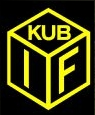 Följande kommer finnas i förrådetFestis SaftdunkSockerbitarKaffeMuggar och skedar, plastBrickor, 2 stTältSopsäckarKylväska2 vaxdukarVästar till matchvärdarInplastad prislista anpassad till försäljningens innehållTelefonlista till alla familjerAnsvarig för detta är sammandragsansvarig.2013/2014 Filippa Önblad